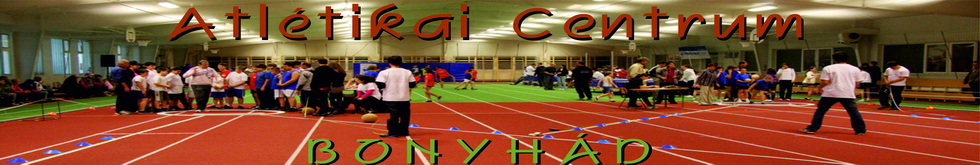 VII. Boros Dezső Tehetségkutató GyermekversenyA Bonyhádi Petőfi Sándor Evangélikus Gimnázium, Kollégium és Általános Iskola és az Atlétikai Club Bonyhád várja iskolák, egyesületek lelkes versenyzőit a téli versenyidőszakban!A versenysorozat célja: Emlékezés az iskola hosszú időn keresztül meghatározó testnevelőjére és edzőjére.A korosztály részére élménygazdag és folyamatos versenylehetőséget biztosítson a fedett pályás időszakban is az atlétika mozgásanyagával.A csapatversennyel erősíteni a klubok, iskolák sportoló diákjainak közösségépítésében.A verseny ideje: 	2019. március 09.    Helyszíne: 		Bonyhádi Petőfi Sándor Evangélikus Gimnázium Atlétikai Centruma			(megközelíthető a Bajcsy-Zs. utcai parkolóból)Rendezője:		Bonyhádi Petőfi S. Evang. Gimnázium, Kollégium és Általános Iskola és az 			Atlétikai Club BonyhádRésztvevők: 	az U11 (2009-2010) – U13-as (2007) és U12 (2008) korosztály, akiket testnevelőjük, vagy egyesületük benevez.  Versenyszámok: 	 gátfutás,  síkfutás,  síkfutás, 600 m síkfutás,  síkfutás, távolugrás, magasugrás, súlylökés, 4x1 körös váltófutás. Távolugrás, súlylökés versenyszámokban 4 kísérlet végezhető.Díjazás:	Egyéni verseny:U13-as korosztályU12-es korosztályU11-es korosztály egybenCsapatverseny: 	A legjobb csapat ajándékcsomagot kap.Nevezés: 	Írásban, a csatolt nevezési lapon, a bonyhadatletika@gmail.com email címen. Nevezéskor a csapattagokat meg kell jelölni, max. 7 fiú 7 lány!Helyszíni nevezés, módosítási lehetőség NINCS!Nevezési határidő:  	2019. március 6. szerda 23:59 Nevezési díj: 	1000 Ft/fő versenyszámtól függetlenülIndulási korlátozások:  Egy versenyző 2 egyéni és a váltó számban indulhat.Egy csapat indulhat kevesebb fővel is. Pontszámítás: 1-8 helyig 10-8-6-5-4-3-2-1 pont.Egyebek:	- jelentkezés a versenyszám kezdete előtt 60 perccel lezárul!- szöges cipő használata megengedett (max. 6 mm)!!!	- gát (U11: 60cm 11-7m, U13-12 évesek: 68cm 11,5-7,25m)	- váltófutásban külön vannak a fiúk és lányok, vegyes csapat fiúkkal kerül értékelésre	- magasugrásnál a kezdő magasság a helyszínen kerül megállapításra- öltözésre a bejárat utáni öltőzőkben van lehetőség, emeleten lányok, alagsorban fiúk, - az öltözőben értékmegőrzésre nincs lehetőség - büfé a helyszínen üzemel- az időrend az indulók létszámától függően a helyszínen módosulhat!- a küzdőtéren tilos az ital- és ételfogyasztás!Időrend 10 00 	60m gát fiúk U11 (’09-’10)		10.05	60m gát lányok	U11 (’09-’10)10.10	60m gát fiúk U12 (’08)10.15    60m gát lányok U12 (’08)10.20 	60m gát fiúk U13 (’07)10.25    60m gát lányok U13 (’07)		10.30    távol (U11) fiúk – „A” pálya                         (U11) lányok – „B” pálya11.10 	60m sík fiú U11 (’08-’09)		               távolugrás (U13-U12) fiúk – „A” pálya           	      (U13-U12) lányok – „B” pálya 11.20 	60m sík lányok	U11 (’08-’09)		11.40 	60m sík fiúk U13 11.45	60m sík fiúk U12 11.50 	60m sík lányok U13 11.55 	60m sík lányok U12 12.20	60m döntő fiúk U11 		               súlylökés U11 fiúk (2kg) és lányok (2 kg)12.25 	60m döntő lányok U11 	12.30 	60m döntő fiúk U13 12.35	60m döntő fiúk U12 12.40 	60m döntő lányok U13 12.45	60m döntő lányok U12               súlylökés U13-U12 fiúk (3 kg) és lányok (2 kg) 13.00	magasugrás lányok – fiúk (A pálya: fiúk, B pálya: lányok)		13.05    300m fiúk13.20 	300m lányok13.35 	600m fiúk13.45 	600m lányok14.00 	1000m fiúk14.10 	1000m lányok14.20 	4 x 1 körös váltó fiúk14.30 	4 x 1 körös váltó lányokEredményhirdetés folyamatosan.A sikeres és élménygazdag versenyzés reményében:AC Bonyhád